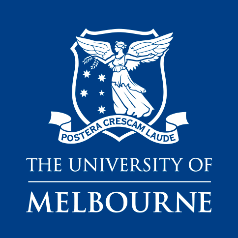 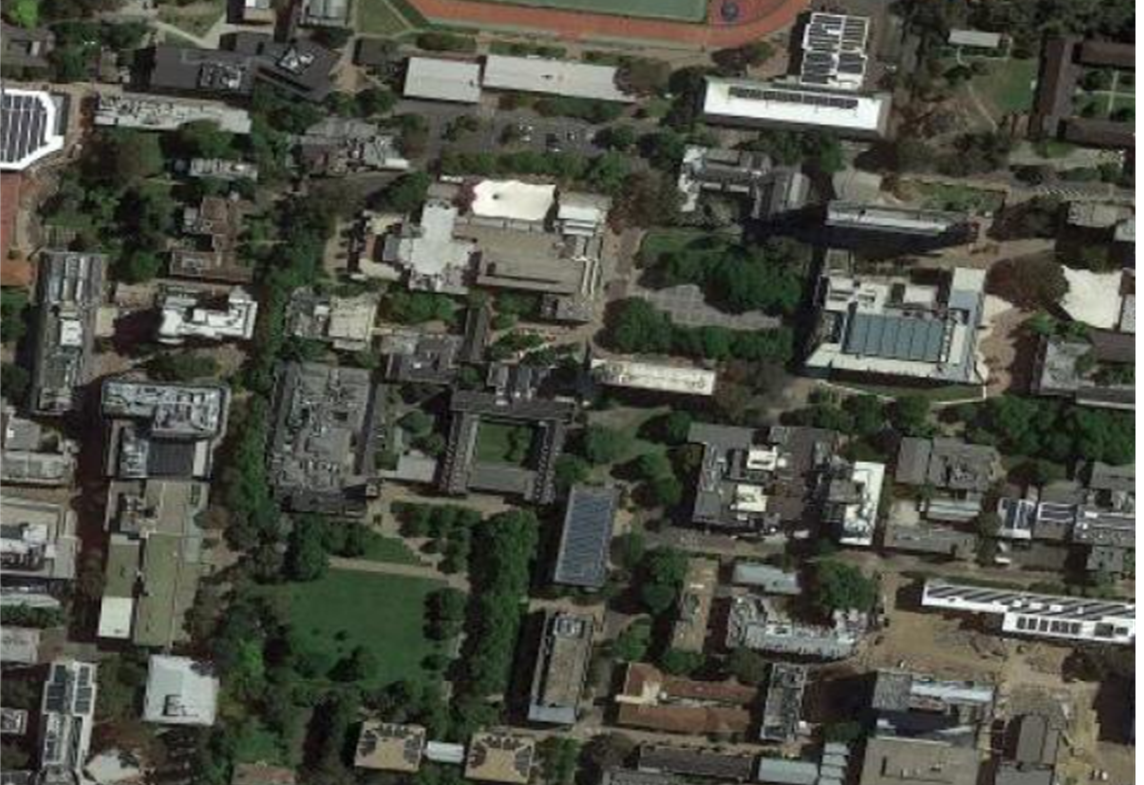 Site detailsAuthorisation listPurposeHealth & Safety – Emergency preparedness and response requirementsThe purpose of this Emergency Management Plan (EMP) is to provide the Parkville campus with a framework that outlines the resources, procedures and processes required to safely and effectively respond to emergencies. ScopeThis plan includes the structure and duties of the Emergency Planning Committee (EPC) and the Emergency Control Organisation (ECO). The plan also details emergency preparedness information specific to the Parkville campus including detail regarding the personnel, resources, equipment, training and  documentation (including as Personal Emergency Evacuation Plans (PEEP).Location occupancy and functionsLocation and occupancy detailsSite Infrastructure Specialist area(s)Dangerous Goods (DG)Emergency AssistanceNeighbouring Properties/BuildingsCritical facilities close to proximity of the Parkville campus are:Hospitals: West side: Royal Melbourne Hospital (RMH), Royal Women Hospital (RWH) and Victorian Comprehensive Cancer Centre (VCCC)East side: Royal Dental Hospital of Melbourne (RDHM)The Doherty Institute – south side of Grattan StreetThe Metro Tunnel ProjectUoM buildings on the south side of Grattan StreetStudent accommodations on the east side of the campusFew retailers around the campus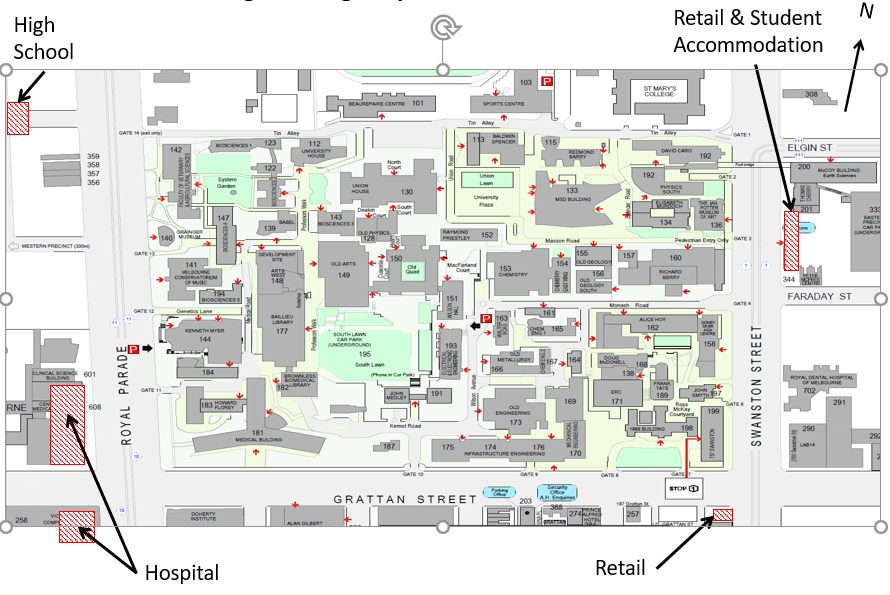 Management ArrangementsAs stipulated by the  Health & Safety – Emergency preparedness and response requirements, a site may require having an Emergency Planning Committee (EPC). When a site does not have an EPC, the Emergency Control Organisation (ECO) will assume the responsibilities of the EPC of that site.The Emergency and Critical Incident Specialist will review the EMP to ensure the sufficiency of the EMP for the site.Emergency Planning Committee (EPC)The Parkville site does not have an EPC. Each building may have their individual EPC, otherwise the ECO will assume the responsibility of the EPC. The Emergency and Critical Incident Specialist oversees the efficacy of this plan. They will liaise with the EPC or ECO of the individual building and respective departments when necessary.Emergency Control Organisation (ECO)ECO is not relevant to the Parkville campus. In an event that full campus is require, this type of incident is managed by Critical Incident Management Team. EMERGENCY ResourcesEmergency infrastructureBuilding emergency fittings visual guideEmergency equipmentBuilding emergency fittings visual guideFire extinguisher types and their usesEmergency equipment are included in the Evacuation Diagrams displayed across the building.Emergency personnelEmergency personnel posters are displayed across the building, including at exit points.Personal emergency evacuation plan (PEEP)Personal emergency evacuation planChief Wardens are to report if there are PEEP in their building. TrainingPosters, diagrams and checklistThe  is installed across key locations across Parkville campus site.Evacuation diagram, First Aiders and Warden list posters are also displayed at key common areas. Forms and Checklists are available on the Emergency preparedness and response web site.Other ResourcesThe University Counselling Service and the Employee Assistance Program are available to assist staff who have experienced psychological trauma.EMERGENCY proceduresEmergency response procedure (flipchart)The University of Melbourne has considered the emergency code system as per AS 3745. Detailed information on the emergency codes is available on Emergency response procedure (Flipchart) distributed widely across the University.Escalation processHealth & Safety – Initiate critical incident responseWhen an emergency cannot be managed by the Chief Warden, the incident may be escalated to the Critical Incident Management Team. Contact University of Melbourne Security for assistance on 8344 6666.After hours procedureAs a general procedure, when an emergency occurs after hours, a person must contact Security directly and follow any instructions from Security. Individual building may have their own after hours emergency procedure, depending on the nature of their business. Associated Documents and referencesTemplates and formsBomb/substance and phone threat checklistBuilding emergency procedures posterBuilding evacuation checklistEmergency contacts posterEmergency event reportFirst aid assessment formPersonal emergency evacuation plan (PEEP)GuidanceEmergency and first aid websiteEmergency preparedness and response web siteBuilding chief warden listBuilding emergency fittings visual guideBuilding emergency resources database (Chief warden list)Fire extinguisher types and their usesFirst aid assessment samplesWarden handbookProcesses and requirementsHealth & Safety – Establish first aid needsHealth & Safety – Emergency preparedness and response requirementHealth & Safety – Initiate critical incident responseHealth & Safety – Responding to an emergencyEmergency response procedure (Flipchart)ReferencesOccupational Health and Safety Act 2004 (Vic)AS 3745: Planning for emergencies in facilitiesCompliance Code: First aid in the workplace (Vic)AttachmentAttachment 1 Gas Isolation Points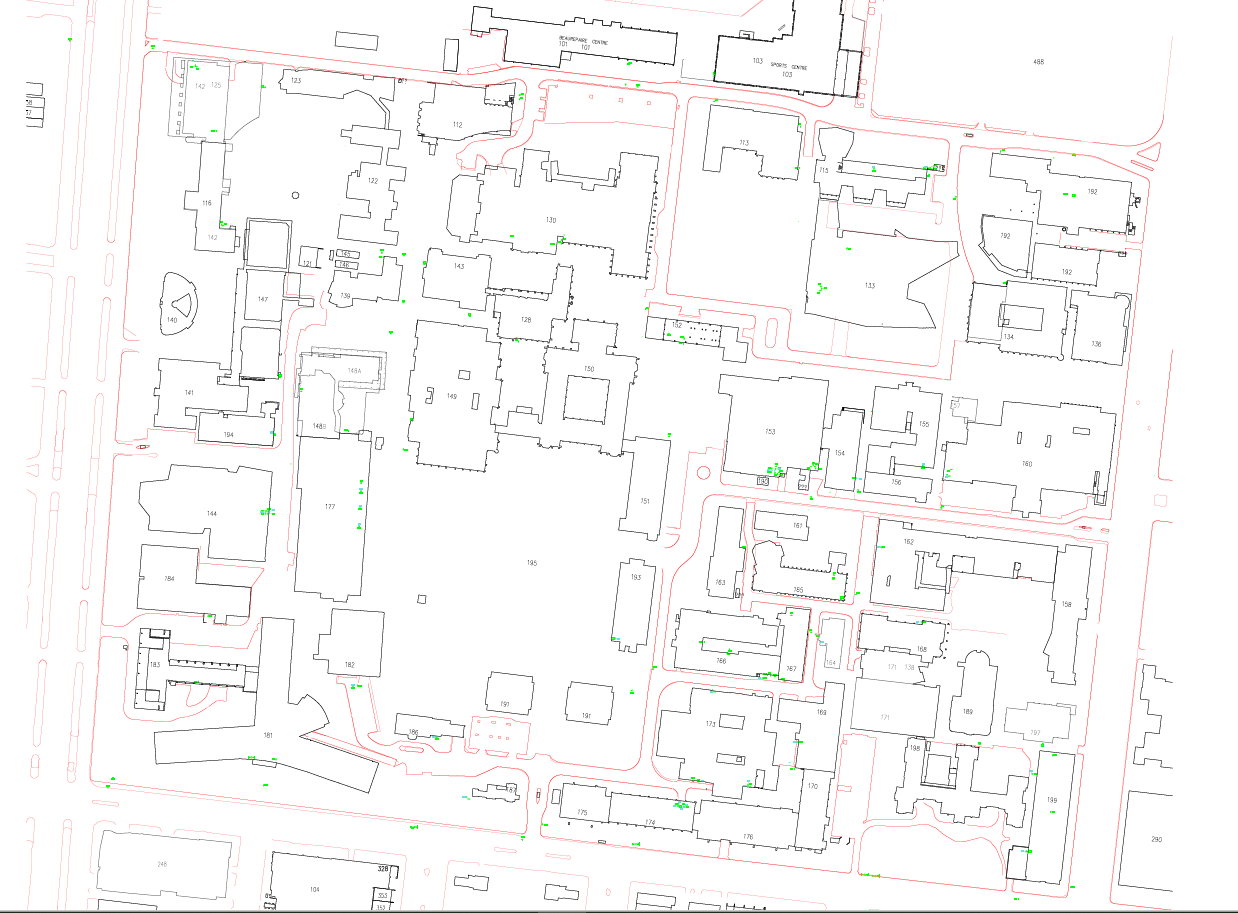 Attachment 2 Water Isolation Points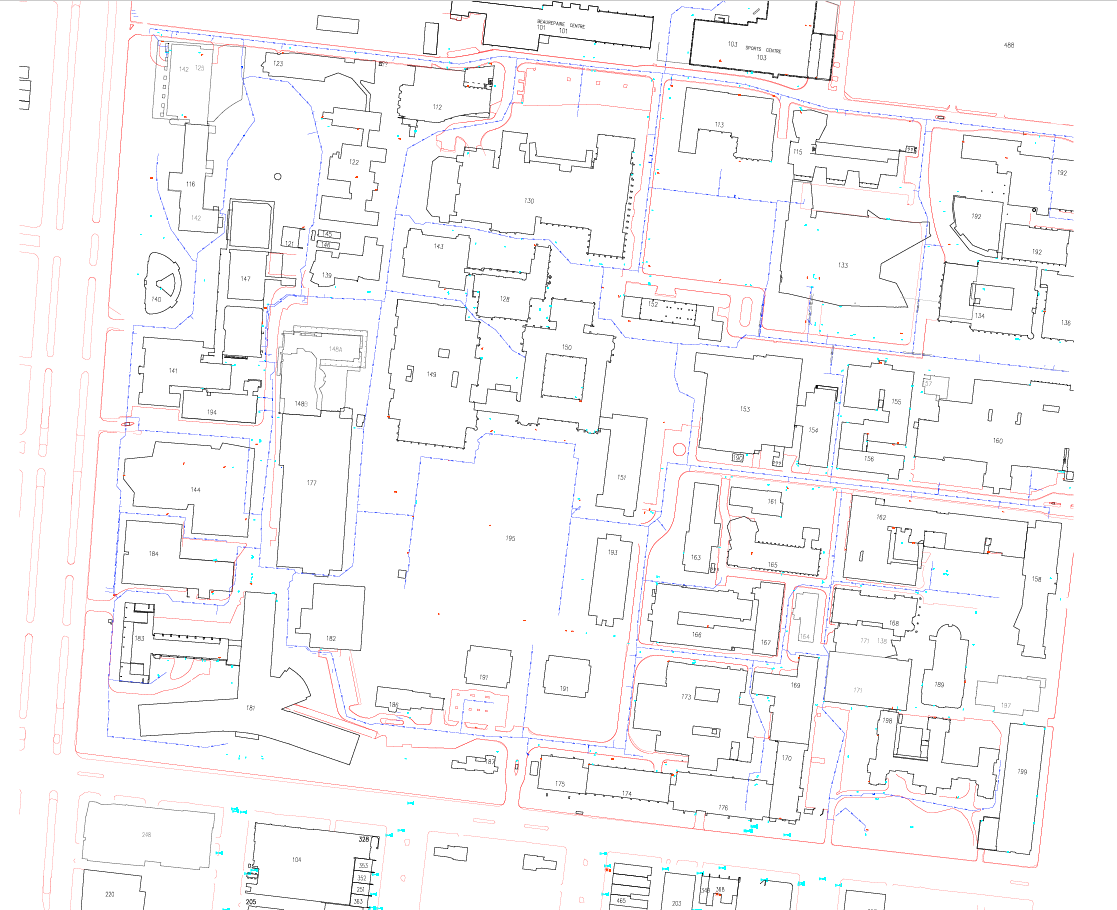 Attachment 3 Substation locations ItemDescriptionSiteParkvilleBuildingNot applicable – this plan includes all buildings owned and/or operated by the University of Melbourne on the Parkville campus. AuthorChemical Safety ConsultantPlan ApproverEmergency & Critical Incident SpecialistAssistant Director, Health & SafetyVersion1.0Date Approved September 2021Next Review DateSeptember 2026Position TitleNameChief WardenNot applicable – Emergency Control Organisations (ECOs) inclusive of chief, deputy and floor/area wardens are in place for individual buildings as required across the Parkville campus. Deputy Chief Not applicable – as above.Emergency & Critical Incident SpecialistNicky HaslinghouseHealth & Safety Business Partner(s)Not applicable – a team of Health & Safety Business Partners service individual buildings across the Parkville campus. OccupancyDetailBuilding layout/characteristicsParkville campus is the main campus of the University of Melbourne (UoM). It consists of more than 50 buildings of various sizes, heights, designs and ages which host a wide range of business functions including learning and teaching, administration and research. Location and surrounding buildings/structures etcThe campus is situated between Swanston Street and Royal Parade in Parkville immediately north of the Melbourne CBD. There are UoM owned and operated buildings on the north, south and east side of this campus, three major  hospitals (The Women’s Hospital, the Peter MacCallum Comprehensive Cancer Centre, The Royal Children’s Hospital and the Royal Melbourne Hospital, ten residential colleges, several affiliated student accommodation buildings, multiple major research institutes including the Peter Doherty Institute for Infection and Immunity and the Walter and Eliza Hall Research Institute, a significant number of private residences and multiple privately-owned retail outlets  situated on and around the main campus. Access/egressMain entry points: Gate 4 (Monash RD)Gate 1 (Tin Alley)Gate 11 (On Royal PDE)Gate 10 (Grattan ST) Please note: this entrance is currently closed to the public and inaccessible by vehicles without a special entry permit granted by the Metro Tunnel Project. Access may be facilitated in an emergency. Assembly point(s)When the whole Parkville Campus is evacuated, assembly points will be determined by the critical incident management team in close consultation with emergency services and according to the University of Melbourne Incident Management System (UMIMS). The evacuation of individual buildings and precincts is informed by individual EMPs for those areas as required.  Work area(s) descriptionWhile some buildings are used purely for administrative purposes, , as most are used by multiple Faculties, departments and external lease-holders for learning and teaching, administration, public engagement and research activities. Several libraries, museums and performance venues are also located on this campus. Delivery pointsThere are numerous delivery points across the campus and within buildings which are articulated within the EMPs of individual buildings and precincts. Occupancy details (general)Staff, contractors, students, researchers tenants and members of the public are able to access the main campus at any time due to it being a public institution – in many cases access to buildings is more limited after-hours, and some areas are restricted 24/7 to select usersWhile the campus is impacted by pandemic restrictions, we expect on any given day there are between 4000 to 8000 people attending the site. This number can vary widely due to the ongoing restrictions and the time of day, but visitation is much lower on weekends and public holidaysWhen the activities on campus are operating as normal with no restrictions, it is approximated that around 200,000 people attend on-site during the teaching period. This number is reduced by around 20% during non-teaching period (December to March). Occupancy details (specialist)Melbourne Brain Centre Imaging Unit provides services to public and is located in the Kenneth Myer Building, Building 144.InfrastructureTypeY/N/NADetailUtilitiesGas/propaneYShut-off location: See attachment 1UtilitiesWaterYShut-off location: See attachment 2UtilitiesElectricityShut-off location: Each building has its own shut off UtilitiesSolar panelShut-off location/electrical inverter: N/AEmergency Power SystemRefer to each building  Emergency Power SystemBoiler RoomYRefer to each buildingSubstationYSee attachment 3DescriptionLocationLocations of specialist areas are available onlineLink to Parkville mapsPlacard(s)Location of Emergency Information BookSeveral DG are stored in different buildings in Parkville Campus. Detailed information is available in the Emergency Information BooksGate 11 – On Royal PDE, between the Medical Building and Old Microbiology building Gate 4  – Monash RDGate 1  – Tin AlleyAssistanceContactUniversity of Melbourne Security03 8344 6666Emergency Services0 000Poison Information Centre13 11 26Building infrastructureY/N/NARemarkDuress AlarmN/ALocations: Each building may have duress alarm. Refer to each building EMP.Emergency Break Glass AlarmN/ARefer to each building’s evacuation diagram/EMPEmergency Warning Intercommunication System (EWIS)N/ARefer to each building’s evacuation diagram/EMPExit Break Glass Door ReleaseN/ARefer to each building’s evacuation diagram/EMPFire Break Glass AlarmN/ARefer to each building’s evacuation diagram/EMPFire hose reelN/ARefer to each building’s evacuation diagram/EMPFire hydrantN/ARefer to each building’s evacuation diagram/EMPFire Indicator PanelN/ARefer to each building’s evacuation diagram/EMPGrey boxN/ARefer to each building’s evacuation diagram/EMPSmoke and Thermal Fire DetectorsN/ARefer to each building’s evacuation diagram/EMPSprinkler and Suppression System N/ARefer to each building’s evacuation diagram/EMPWarden Intercom Phones (WIP)N/ARefer to each building’s evacuation diagram/EMPEquipmentY/N/NARemarkAutomated External Defibrillator (AED)YLocations: Click hereFire BlanketsN/ARefer to each building’s evacuation diagram/EMPFire ExtinguishersN/ARefer to each building’s evacuation diagram/EMPFirst Aid KitsN/ARefer to each building’s evacuation diagram/EMPDescriptionRemarkCritical Incident Management Team  This team will manage the emergency involving the whole campusSecurity Team This team is a liaison team between buildings’ Chief Wardens and their Deputies.Building Chief Wardens and Deputy Chief WardenList of Chief Wardens are available on Building chief warden listFloor WardensEach building has developed their floor warden structureFirst AidersFirst aid assessment formBased on the First aid risk assessment conducted for this building, the number of First aiders have been appointed and trained. Personnel Training requiredResourcesVisitorsNoneVisitor Emergency GuideStaff, contractors, relevant studentsHealth and Safety – Roles and responsibilitiesTrainMEStaff, contractors, relevant studentsLocal induction Direct SupervisorStaff, contractors, relevant studentsParticipate in yearly evacuation drill Chief WardenCustomer facing (e.g. reception, library staff, Health Services)Suspicious packagesEnrol in TrainMECustomer facing (e.g. reception, library staff, Health Services)Handling unhappy and angry customersEnrol in TrainMEChief Warden, Deputy Chief Warden, Warden Conduct yearly evacuation drill Chief Warden, Deputy Chief Warden, Warden Fire extinguisher training (elective)Enrol in TrainMEChief Warden, Deputy Chief Warden, Warden Suspicious packages (elective)Enrol in TrainMEFirst AidersProvide first aid (Level 2) - HLTAID003 Enrol in TrainMEFirst AidersProvide cardiopulmonary resuscitation (CPR) – HLTAID001 (elective)Enrol in TrainMEBuilding numberBuilding nameRoom numberRemark101Beaurepaire CentreB03115Redmond Barry buildingB11125Building 125B129130Union HouseB12B144Kenneth Myer buildingG16148BArt West building (West wing)B203B152Raymond Priestley BuildingB32153Chemistry building (West)B18158Sidney Myer Asia CentreBM3162Alice Hoy 131163Walter Boas buildingB05168Doug McDonell building103169Engineering WorkshopsG09177Baillieu libraryS01181Medical buildingN110181Medical buildingN110A181Medical buildingN110BSpare switch room and for 144189Frank Tate building117191John Medley buildingB07192David Caro building66193Electrical & Electronic building105